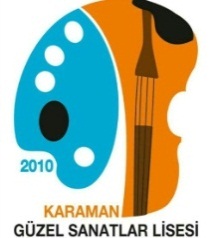 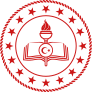 KARAMAN GÜZEL SANATLAR LİSESİ2023-2024 EĞİTİM ÖĞRETİM YILI PANSİYON KAYIT KILAVUZUPANSİYONA KAYITLA İLGİLİ GENEL AÇIKLAMALARPansiyona kayıt ile ilgili işlemler ortaöğretime geçiş tercih ve yerleştirme kılavuzu hükümlerine ve Milli Eğitim Bakanlığına Bağlı Okullarda Yatılılık, Bursluluk, Sosyal Yardımlar Ve Okul Pansiyonları Yönetmeliğine göre gerçekleştirilecektir.Başvuru evraklarının en geç 15-31 Ağustos 2023 Perşembe günü  mesai bitimine kadar eksiksiz doldurularak elden veya posta ile okul idaresine teslim edilmesi gerekmektedir. "Aslı" ya da "Aslı gibidir" onaylı olmayan evraklar kabul edilmeyecektir.Teslim edilen evraklar üzerinde komisyonca yapılan incelemelerden sonra Devlet Parasız Yatılı ve Paralı Yatılı öğrenciler kendi aralarında okula giriş puan sıralamasına göre liste yapılıp pansiyona kesin kayıtları yapılacaktır.Pansiyon yerleştirilmesine dair bütün evraklar ile iş ve işlemler sitemizden takip edilecektir.(http://http://karamangsl.meb.k12.tr)Pansiyona yerleşmeye hak kazanan öğrenciler, getirmeleri gereken eşyaları kılavuzun son sayfasında inceleyebilirler.Pansiyona yerleşmeye hak kazanan öğrenciler 10 Eylül 2023 Pazar günü“15:30 -17:30 arasında ” pansiyona giriş yapabilirler..ÖNEMLİ NOT:“İLKÖĞRETİM VE ORTAÖĞRETİM KURUMLARINDA PARASIZ YATILILIK, BURS VE SOSYAL YARDIMLAR YÖNETMELİĞİ”Maddi durum araştırmasıMADDE32–(1)Parasız yatılılık ve bursluluk sınavına başvuru veya kayıt ve kabul süresinde, ihtiyaç duyulduğunda ailenin maddi durumunu gösteren beyanname ve eklerindeki bilgiler ,öğrenim Gördükleri okul müdürlüğünce ilgili yerlerden araştırılır. Bu araştırma sonucuna göre velinin, ailenin maddi durumunu gösteren Beyannamede (EK-1) belirttiği fert başına düşen yıllık gelir miktarı, içinde bulunulan mali yılda belirtilen limitten fazla ise yanlış beyanda bulunan öğrenci velisi hakkında yasal  işlem yapılmak üzere durum ilgili makamlara bildirilir. Bu işlem sonucunda velinin yanlış beyanda bulunduğunun tespiti durumunda, öğrencinin başvurusu ile parasız yatılılık veya bursluluk hakkı iptal edilir. “ DENİLMEKTEDİR.Öğrenciniz okul pansiyonunda kalmaya hak kazanmış ise pansiyon kaydının kesinleşebilmesi için eğitim öğretim yılı başında mutlaka öğrenci ile birlikte okula gelerek pansiyon kaydı ile ilgili evrakları imzalamalısınız. Aşağıdaki evrakları eksiksiz olarak doldurup okul idaresine teslim etmedikçe öğrencinizin kaydı tamamlanmış olmaz.PARALI YATILI ÖĞRENCİLER HAKKINDA AÇIKLAMALAR*Aile gelirinin aile fertlerine düşen yıllık gelir miktarı 46.000 (Kırk Altı Bin TL) ‘den fazla ise öğrenciniz paralı yatılı olarak öğrenimine devam edecektir.NOT:Bu tarihler sonunda taksitini ödemeyen paralı yatılı öğrencinin pansiyonla ilişiği kesilir.Paralı yatılı öğrencilerin pansiyon taksitleri okulumuz sayman mutemedine teslim edilerek gerekli makbuz alınacaktır.Paralı Yatılı öğrencilerimizin pansiyon taksitleri ödeme planı yukarıya çıkarılmıştır.AİLENİN MADDİ DURUMUNU GÖSTEREN BEYANNAMENİN DOLDURULMASI (EK 1)(form no:2 doldururken tekrar bakınız)A- Memur çocukları: 1 OCAK 2022ile 30 Aralık 2022 tarihleri arasında bağlı olduğunuz KURUMDAN ALINACAK bir yıllık gelirinizi gösterir belge. (Anne-Baba çalışıyorsa her ikisi için ayrı olacaktır)(**) Onay kısmı; Ayrıca Ek-1 belgesinin onay bölümü kurum müdürü tarafından tasdik edilecektir.B-İşçi çocukları: 1 OCAK ile 30 Aralık 2022 tarihleri arasında bağlı olduğunuz MUHASEBE bürosu onaylayacak alınacak bir yıllık gelirinizi gösterir belge. (Anne-Baba çalışıyorsa her ikisi için ayrı ayrı olacaktır.)(**) Onay kısmı; Ayrıca Ek-1 belgesinin onay bölümü kurum müdürü tarafından tasdik edilecektir.) (Özel sektörde işçi ise bağlı olduğu muhasebeden onay alınacaktır.)C-Emekli çocukları: 1 OCAK 2022 ile 30 Aralık 2022 tarihleri arasında MAAŞ ALDIĞINIZ BANKADAN aylar itibariyle maaş dökümünüzü gösterir belge. (Anne-Baba emekliyse her ikisi için ayrı ayrı olacaktır.)(**) Onay kısmı; Ayrıca Ek-1 belgesinin onay bölümü ilgili kişi kurum ve kuruluşlarca onaylanacaktırD-Esnaf çocukları:Sosyal güvenlik kurumuna kayıtlı olmayıp maaş almadığına dair belge (Anne ve baba için ayrı yapılacak)Serbest meslek sahibi ise; vergi dairesinin adı, adresi ve hesap numarası belirtilen, basit ya da gerçek usulde vergiye bağlı olan mükelleflerin bir önceki yıla ait (2018 yılı) gelir vergisi matrahını) gösteren belge. (Anne-Baba esnafsa her ikisi için ayrı ayrı olacaktır.)(**) Onay kısmı; Ayrıca Ek-1 belgesinin onay bölümü vergi dairesi, muhasebe birimi veya ilgili kişi kurum ve kuruluşlarca onaylanacaktırE-Çiftçi çocukları:1-Sosyal güvenlik kurumuna kayıtlı olmayıp maaş almadığına dair belge(Anne ve baba için ayrı yapılacak;) 2- Tarım Müdürlüğü tarafından ailenin bir yıllık gelir durumunu gösterir belge (2019 Yılı)Örnek-1: Kişinin üzerine kayıtlı 10 dönüm arazide üzüm bağı bulunmakta olup 2019 yılı yıllık gelir toplamı 14.000TL dir. Gösterir resmi yazıÖrnek-2: Kişi damızlık havyan yetiştiriciliği yapmakta olup 10 adet inekten yıllık gelir toplamı 15.000 TL dir. Gösterir resmi yazı. (**) Onay kısmı; Ayrıca Ek-1 belgesinin onay bölümü vergi dairesi, muhasebe birimi veya ilgili kişi kurum ve kuruluşlarca onaylanacaktır.(Anne-Baba çiftçiyse her ikisi için ayrı ayrı olacaktır.)F-Herhangi bir işi yoksa:Anne ve baba için ayrı yapılacak;1-Sosyal güvenlik kurumuna kayıtlı olmayıp maaş almadığına dair belge 2-Maliye ye gidilip: Vergi mükellefi olmadığınıza dair belge alınacakTarım Müdürlüğü ne gidilip: Üzerine kayıtlı herhangi bir arazi bulunmamaktadır.Yukarıdaki ibareleri taşıyan yazılar alındıktan sonra aşağıdaki şekilde muhtara gidilip Ek-1 Belgesi tasdik edilecektir. Mahalle muhtarı Ek-1 belgesinin Gelirler bölümüne; Yukarıda adı soyadı yazılı kişi ………….olarak serbest iş yapmakta olup 2019 yılı yıllık geliri ……TL dir, diyerek tasdikleyecektir.PANSİYONA BAŞVURU VE KAYIT İÇİN GEREKLİ EVRAKLAR(...)Parasız/Paralı yatılılık başvuru formu, (Okuldan alabilirsiniz)Form:1(...)Sağlık Raporu. Aile hekiminden alınabilir. ("Yatılı kalmasına engel rahatsızlığı yoktur." ibaresi yazılacaktır. Okul idaresi raporun yenilenmesini istediği takdirde, öğrenci velisi güncel raporu 15 gün içinde okul yönetimine teslim edecektir.)(...)Nüfus cüzdanı fotokopisi (Öğrencinin ve Öğrenci velisinin) (...)İkametgâhBelgesi(...)Aile durum beyannamesi ( Ek-1 doldurulurken sayfa 2 incelenmelidir. Parasız yatılılık için gereklidir)Form:2(...)Bir önceki eğitim öğretim yılına ait disiplin durumuna dair belge. (Mezun olduğu okulundanistenecektir.)(...) Yönetmeliğin 12.maddesi çerçevesinde Öğretmen çocuğu kontenjanından faydalanmak isteyen öğrenciler için: Velisinin öğretmen olduğuna dair belge ile birlikte görev yaptıkları yerleşim birimlerinde çocuklarının devam edeceği düzeyde okul bulunmayan öğretmen çocuklarından görevli oldukları il ve ilçe Milli Eğitim Müdürlüğünden alınacakbelge.(…)  Anne baba ayrı olan öğrenciler için velayet belgesi.Ayrıca: (Sadece Kız öğrenciler)Veli-Öğrenci-Pansiyon SözleşmesiForm:3Pansiyon Kuralları Kabul BelgesiForm:4Veli Sorumluluk FormuForm:5Çarşı İzni DilekçesiForm:6Evci İzin Dilekçesi Form:7Öğrenci- Veli Tanıma FormuForm:9Veli – İdareci VekaletiForm:10Acil Durum Vekaleti Form:8Malzeme Zimmet TutanağıForm:11Öğretmen Çocuğu Kontenjan Dilekçesi Form:12Bursluluktan Parasız Yatılılığa Geçiş DilekçesiForm:13Malzeme ListesiÖNEMLİ NOTLAR:Eksik belge ile yapılan müracaatlar dikkate alınmayacaktır.Usulüne uygun tanzim edilmemiş belgeler kabul edilmeyecektir.Aile geçim beyannamesinde fert başına düşen yıllık gelir her yıl bütçe kanunda belirtilen miktarı aşmaz. 2022 yılı itibarıyla TL ( dir. Fert başına düşen yıllık geliri bu rakamı geçen öğrenciler sadece PARALI YATILILIK için başvurabilirler. MEB’de öğretmen olup da görevli bulundukları yerde çocuklarının devam edeceği düzeyde okul bulunmayanların çocukları için bu rakama bakılmaz.KARAMAN GÜZEL SANATLAR LİSESİ MÜDÜRLÜĞÜNE2023 yılında yapılan Yetenek Sınavı (10-16 Temmuz) yerleştirme sonuçlarına göre okulunuzu kazanan velisi bulunduğum……………………………..………………’ın okulunuza ait pansiyonda Paralı Yatılı / Parasız Yatılı olarak kalmasını istiyorum.Pansiyon için gerekli olan belgeler, müdürlüğünüzce oluşturulacak komisyonca değerlendirilmesi için ekte sunulmuştur.Pansiyon kontenjanı dâhilinde yapılacak değerlendirme sonucunda, komisyonun vereceği karara uyacağımı ve herhangi bir itirazda bulunmayacağımı taahhüt ediyorum.Gereğini bilgilerinize arz ederim.…..../….../2023…………………………....Öğrenci VelisiAdres:Ev Telefonu: Cep Telefonu:Form:1 Parasız/Paralı yatılılık Başvuru DilekçesiÖĞRENCİ AİLESİNİN MADDİ DURUMUNU GÖSTERİR BEYANNAME  (Doldururken sayfa2’yebakınız.)	EK-1Aile maddi durumumum yukarıdaki beyannamede belirttiğim şekilde olduğunu beyan eder, velisi bulunduğum.........................................................................................’ın .............. yılı devlet parasızyatılılığa kabulünü arz ederim.(*)ÖğrencininAdı - Soyadı :.................................................Adresi :...................................................................................................................................EKLER:......./…./2023.................................................Velinin Adı SoyadıİmzasıYetkili kurumlardan alınacak maaş bordrosu veya vergi dairelerinden alınacak vergiye esas vergi matrahını gösterir belge.Aile nüfus kayıt örneğiVelinin ve varsa eşinin bakmakla yükümlü olduğu anne ve babası ile ilgili tedavi yardımı beyannamesi, varsa bakmakla yükümlü olduğu diğer şahıslarla ilgili mahkeme kararı örneği.Form:2Aile Durum Beyannamesi(Pansiyon Veli Sözleşmesi)TC KARAMAN VALİLİĞİKARAMAN GÜZEL SANATLAR Lisesi Müdürlüğü Okul PansiyonuVelinin Pansiyon İdaresine Karşı SorumluluklarıÖğrencimin, MEB tarafından kabul edilen ve kabul edilecek pansiyon yönetmeliklerine ve bu yönetmeliklere uygun yapılan her türlü uygulamaya uymasını sağlayacağım.Veli toplantılarında çoğunlukla alınan her tür karara, pansiyon iç yönergesindeki kararlara katılacağım.Kurum eşyalarına, arkadaşlarının eşyalarına verdiği her tür zararı, itiraz etmeksizin ödeyeceğim.Verdiğim adres veya telefonda meydana gelecek değişiklikleri mümkünse aynı gün, değilse ertesi okul ve Pansiyon idaresine bildireceğim.Pansiyon idaresi tarafından öğrenci aracılığı ile, resmi yazı ile, sabit telefonla, cep telefonuyla veya cep telefonu mesajı ile çağrıldığımda en kısa zamanda geleceğim.Bakanlıkça ve idarece yasaklanan maddeleri, reçeteli veya reçetesiz ilaçları, makyaj malzemesi niteliğindeki ruj, rimel, göz kalemi, kirpik kırıştırıcısı, vb. malzemeyi öğrencimin üzerinde ve yanında bulundurmaması gerektiğini biliyorum.Pansiyon ziyaret saatleri dışında önemli bir durum olmadıkça ziyaret için öğrenciyi çağırmayacağım, etüt saatlerinde öğrencime telefon açmayacağım. Etüt saatlerinde cep telefonunun açık olmasının yasak olduğunu biliyorum. Öğrencimin uymasını sağlayacağım.Öğrencimin rahatsızlanıp hastaneye gönderilmesi durumunda, saatine bakmaksızın ilgileneceğim. Hastane dönüşünde ambulans hizmetlerinin verilmediğini, dönüş için ücret söz konusu ise ödeyeceğimi biliyorum, kabul ediyorum.Öğrencimin hafta sonu izinlerini ilişikteki formda verdiğim adreste geçirmesini, verdiğim adreste herhangi bir sorun olursa yasal sonuçlarını, öğrencimin idareden gizli başka bir adreste kalması halinde meydana gelecek kanuni sorumlulukları kabul ediyorum.Öğrencimin Pansiyonda kalırken yemekhane, yatakhane, etüt salonları ve okulda nöbetçilik yapacağını biliyorum, nöbetlerin tutulmamasının disiplin suçu olduğunu biliyor ve kabul ediyorum.Öğrencimdeki bütün rahatsızlıkları doğru ve açık bir şekilde Pansiyon idaresine bildireceğim. Önceden var olan ve beyan etmediğim ancak daha sonra ortaya çıkan rahatsızlık neticesinde öğrencimin Pansiyonda kalması sakıncalı olursa öğrencimi Pansiyondan alacağımı, yasal sonuçlarına katlanacağımı biliyor ve kabul ediyorum. Okul yönetiminin istemesi halinde güncel sağlık raporunu 15 gün içinde idareye teslim edeceğimi aksi halde yatılılık hakkımdan vazgeçeceğimi kabul  ediyorum.Okul çıkış saatinden pansiyon giriş saatine kadar olan sürede öğrencimle ilgili sorumluluğun pansiyon yönetiminde olmadığını kabul ediyorum.(Paralı kalanlar için) Pansiyon taksitlerinin bir peşin, üç taksit halinde ve Kasım, Şubat, Nisan aylarında ayın son iş gününe kadar ödenmesi gerektiğini, belirtilen tarihlerde ödemediğim takdirde öğrencimin Pansiyondan kaydının silineceğini biliyorum ve kabul ediyorum.Pansiyon İdaresinin Veliye Karşı SorumluluklarıYukarıdaki maddeleri kabul eden ve uygulayan velilerimizin çocuklarına, Pansiyonda kaldıkları süre içerisinde hiçbir ayrım yapılmadan “Türk Milli Eğitiminin Temel Amaçlarında belirtilen esaslar doğrultusunda; rahat, huzurlu, hijyenik bir ortamda eğitim ve öğretim hizmeti verilecektir.…. / …. / 2023Velinin Adı Soyadı........................................................İmzası......................Form:3Veli-Öğrenci-OkulSözleşmesi(Pansiyon Öğrenci Sözleşmesi)TC KARAMAN VALİLİĞİKaraman Güzel Sanatlar Lisesi Müdürlüğü Okul PansiyonuÖğrencinin Pansiyon İdaresine Karşı SorumluluklarıMEB tarafından kabul edilen ve kabul edilecek pansiyon yönetmeliklerine ve bu yönetmeliklere uygun yapılan her türlü uygulamaya uyacağım. İlan tahtasını sık sık okuyacağım, ayrı bir uyarıya meydan vermeden ilanları kendim takip edeceğim.MEB ve Pansiyon İç yönergesine göre yasaklanan nitelikli cep telefonunu, maddi değeri yüksek eşyayı, öğrenci harçlığı limitinin üstünde parayı, reçeteli veya reçetesiz ilaçları, makyaj malzemesi niteliğindeki ruj, rimel, göz kalemi, kirpik kıvrıştırıcısını, vb. malzemeyi çantamda, valizimde, dolabımda bulundurmayacağım.Etüt saatlerinde cep telefonumun açık olmasının suç olduğunu, cep telefonumdaki mesajlardan sorumlu olduğumu, telefonumu başkalarına kullandırmayacağımı, cep telefonumun hat ve ımeı numarasını Pansiyon idaresine vermem gerektiğini biliyorum.Kurumun, arkadaşlarımın eşyalarına verdiğim her tür zararı, itiraz etmeksizin ödeyeceğim.Verdiğim adres veya telefonda meydana gelecek değişiklikleri mümkünse aynı gün, değilse ertesi okul ve Pansiyon idaresine bildireceğim.Yurdun bahçesinin dışına dahi izinsiz çıkmayacağım. Her nereye gidersem gideyim kesinlikle izinalacağım.İzinalmadanyurdunbahçesinindışınabileçıkmamınyasakolduğunubiliyorum.Hastalandığımda Pansiyon idaresine haber vereceğim, doktorun verdiği ilaçları Pansiyon idaresine teslim edeceğim.Evci izinlerimi formda belirttiğim adreste geçireceğim, velimin izni olmadan bir yere asla gitmeyeceğim. Çarşı izni , dershane, DYK, antrenman vs. için Pansiyon idaresine yaptığım beyanların sonucunu şimdiden kabul ediyorum.Yemekhane, yatakhane, etüt salonları ve okulda nöbetçilik yapacağımı, nöbetlerin tutulmamasının disiplin suçu olduğunu biliyor ve kabul ediyorum.10.(Paralı kalanlar için) Pansiyon taksitlerinin yılda biri peşin, üç taksit halinde ve Eylül, Kasım, Şubat, Nisan aylarının son iş gününe kadar ödendiğini, belirtilen tarihlerde ödemediğim takdirde Pansiyondan kaydımın silineceğini biliyorum ve kabul ediyorum.Pansiyon İdaresinin Öğrenciye Karşı SorumluluklarıYukarıdaki maddeleri kabul eden ve uygulayan öğrencilerimize, Pansiyonda kaldıkları süre içerisinde hiçbir ayrım yapılmadan “Türk Milli Eğitiminin Temel Amaçlarında belirtilen esaslar doğrultusunda; rahat, huzurlu, hijyenik bir ortamda eğitim ve öğretim hizmeti verilecektir.…. / …. / 2023Öğrencinin Adı Soyadı.......................................................İmzası......................Form:3 Veli-Öğrenci-OkulSözleşmesiORTA ÖĞRETİM KURUMLARI YÖNETMELİĞİNİN DİSİPLİN HÜKÜMLERİ SAKLI KALMAK KAYDIYLA KARAMAN GÜZEL SANATLAR LİSESİ PANSİYONUNDA KALAN ÖĞRENCİLERİN UYMAKLA YÜKÜMLÜ OLDUKLARI HUSUSLARMEB tarafından kabul edilen ve kabul edilecek pansiyon yönetmeliklerine ve bu yönetmeliklere uygun olarak hazırlanan KARAMAN GÜZEL SANATLAR Lisesi Pansiyon Talimatnamesinde belirtilen kurallara uyacağım.Pansiyon ilan panolarını sık sık okuyacağım, ayrı bir uyarıya meydan vermeden ilanları kendim takip edeceğim.Pansiyon binasında duvarlara, kapılara, demirbaş eşya üzerine yazı yazarak, işaret ve şekiller çizerek zarar vermeyeceğim, zarar verdiğim takdirde ‘MEB Ortaöğretim Kurumları Yönetmeliği Disiplin Hükümleri’ ne göre kasıtlı zarar vermekle ilgili işlem yapılması gerektiğini biliyor ve kabul ediyorum.Pansiyon giriş-çıkış saatlerine uyacağım, yoklama saatlerinde hazır bulunacağım.Pansiyon yemekhanesinde yemek alırken oluşan sırada sınıf farkı gözetmeden, arkadaşlarımın önüne geçmeyeceğim.Yemekhane ve pansiyon birimlerinde çalışan yardımcı personele saygılı davranacağım.Bıçak, çatal-kaşık, bardak tabak gibi yemekhane demirbaş eşyalarını yemekhane dışına çıkarmayacağım.Yemekhanede verilen yiyecek ve içecekleri yemekhanede tüketip, odalara içecek ve yiyecek çıkarmayacağım.Vakit çizelgesinde belirtilen saatlerde yemekhanede bulunacağım, yemekhanenin mutfak kısmına girmeyeceğim.Odamda Pansiyon öğrencisi olsa bile hiçbir kimseyi yatılı misafir olarak barındırmayacağım.Eşyalarımın çalınması veya kaybolması halinde sorumluluk kendime aittir.Yatağımı ve nöbetçi olduğumda odamı düzeltilmiş vaziyette bulunduracağım.Oda içerisinde herhangi bir yerde ve elbise dolaplarında kokulu, akıcı ve bozulabilecek yiyecek maddeleri bulundurmayacağım.Etütlere katılmadığım veya etüt huzurunu bozduğum takdirde hakkımda tutanak tutulacağını ve bu tutanaklarla ‘Ortaöğretim Kurumları Yönetmeliği’ne göre işlem yapılması gerektiğini biliyorum.Etütlerde yanımda kesinlikle telefonumu açık bulundurmayacağım,mp3 vb. araçlarla müzik dinlemeyeceğim, etütlerdeki zaman çizelgesine uyacağım.Okulun elektrik, ısınma düzeniyle tamir maksadıyla da olsa oynamayacağım, zorunlu hallerde sorumlu ve görevlilere anında bilgi vereceğim.Pansiyon içerisinde elektrikli alet (şarj aleti ve saç kurutma makinesi hariç) kullanmayacağım ve bu kullanım sebebiyle ortaya çıkacak zararları üstleneceğim.Kişilerle olan iletişimlerimde kaba ve saygısız davranmayacağım, çevremi temiztutacağım, gürültü yapmayacağım, başkalarını rahatsız edecek şekilde ve yüksek tonda müzik dinlemeyeceğim ve TV izlemeyeceğim ve aynı şekilde herhangi bir müzik aletini çalmayacağım ve yine yüksek sesle şarkı söylemeyeceğim.Genel örf, adet ve görgü kurallarına uyacağım, Pansiyon odasını ve diğer bölümleri temiz ve düzenli tutacağım.20.Çöpleri ve atık maddeleri yerlere ve özellikle pencerelerden dışarıya atmayacağım.Yanımda maddi değeri yüksek eşya, yüklü miktarda para bulundurmayacağım.Dolabımda reçeteli veya reçetesiz ilaç bulundurmayacağım.Pansiyon binası ve okul bahçesi içinde alkollü içecek, uyuşturucu ve uyarıcı madde kullanmayacağım, bulundurmayacağım ve alkollü yurda gelmeyeceğim.Kumar olarak tanımlanan her türden oyunları oynamayacağım ve yine bu oyunları bulundurmayacağım.Pansiyon sınırları içerisinde, bahçesinde ve avlusunda sigara içmeyeceğim.Genel ahlaka aykırı resim afiş ve yayınları ( cd, dergi vs.) Pansiyontabulundurmayacağım.Odada geçirilen zaman dışında herkesin ulaşabileceği yerlerde cep telefonu, değerli eşya ve takı gibi malzemeleri bulundurmayacağım, kaybı durumunda sorumluluğun tamamen kendime ait olduğunu bileceğim.Cep telefonumu ders ve etüt saatlerinde tamamen kapatacağım, pansiyonda kalan öğrenciler ve görevlilerin ve pansiyon alanlarının görüntü ve ses kaydını yapmayacağım. Gece 24.00’ten sonra cep telefonumu kapalı tutulacağımı kabul ediyorum.Okulun ödeme gücünü aşan elektrik ve su sarfiyatının önlenmesi için anahtar ve muslukların kullanılmadığı durumlarda kapatacağım.Pansiyon binası ve tamamlayıcı kısımlardaki eşyaları özenle kullanacağım. Kurumun ve arkadaşlarımın eşyalarına verdiğim her türlü zararı, itiraz etmeden ödeyeceğim. Yaztatiline giderken okul ve pansiyonda bana zimmet edilen eşyaları (yatak, dolap, ranza, ayakkabı dolabı vb) teslim aldığım gibi bırakacağım, herhangi bir hasar verdiğimde yerine yenisini alacağım veya parasını ödeyeceğim.Ders saatleri içerisinde değişik nedenlerle pansiyona girmeyeceğim.Yatakhane kısmına veliler de dahil hiçbir ziyaretçiyi kabul etmeyeceğim, veli veya ziyaretçilerle okul girişinde, kantin de veya okul idaresinin belirlediği yerlerde görüşeceğim.Okulda ve pansiyonda asılı iş güvenliği talimatlarına uyacağım.Amacı dışında yangın zilini çalmayacağım ve yangın zili ile oynamayacağım. Acil çıkış kapılarını acil durumlar dışında kullanmayacağım.Televizyon odası, mescit, valiz odası  vb. ortak kulanım alanlarını belirlenen kurallar içinde kullanacağım.Belletici öğretmenlerimin vereceği talimatlara uyacağım.37. Çarşı iznine çıkarken çarşı izin defterini imzalayacağım, durumu belletici öğretmene bildireceğim. İzinsiz ayrılırsam ‘MEB Ortaöğretim Kurumları Yönetmeliği’ne göre işlem yapılmasını kabul biliyorumHafta sonu ve bayram izinlerine çıkarken evci izin formunu doldurmadan ve evci izin belgesi almadan pansiyondan ayrılmayacağım. Hafta içi izinsiz pansiyonu terketmeyeceğim. İzinsiz ayrıldığım takdirde her türlü sorumluğu ve disiplin işlemini kabul ediyorum. Evci iznine, pansiyon idaresinin izin verdiği zamanlarda çıkacağım. Pansiyon idaresinin izin vermediği durumlarda evci iznine çıkmayacağım.Okul idaresince hazırlanan tüm talimatnamelere uyacağım ve talimatlara göre hareket edeceğim. Talimatlara uymamaktan kaynaklanan her türlü sorumluluğu ve disiplin işlemini kabul ediyorum.Verdiğim adres veya telefonda meydana gelecek değişiklikleri en kısa zamanda Pansiyon idaresine bildireceğim.Pansiyonla ilgili hizmetlerin okul idaresince oluşturulan talimatname hükümlerine göre yapılmasını sağlayacağım.Yurda giriş ve çıkışlarda izin alacağım.Yurda yatılı arkadaş getirmeyeceğim.Resmi tatil ve hafta sonu tatillerinde kesinlikle izin alacağım. Bu tatiller dışında izin istemeyeceğim.Velimin dilekçeyle müsaade ettiği adresler dışında herhangi bir yerde kalmayacağım.Pansiyon idaresine haber vermeden yemekli misafir ve ziyaretçi kabul etmeyeceğim.Yurda yiyecek ve içecek getirmeyeceğim. Yatakhaneye, etüde bunları koymayacağım.Kahvaltı ve yemek saatlerinde hazır bulunacağım. Saati dışında yemekhaneye girmeyeceğim. Vaktinden sonraya kalırsam hiçbir hak talep etmeyeceğim.Etütler başlamadan önce Pansiyonda hazır olacağım. Zamanında girip çıkacağım. Gürültü ve huysuzluk yapmayacağım.Kendimin ve yurdun eşyalarını tertipli ve düzenli kullanacağım, onlara zararvermeyeceğim, zarar vermiş isem derhal ödeyeceğim.Yurdun disiplini bozan davranışlarda bulunmayacağım, bozanları görürsem hemen idareye haber vereceğim.Pansiyonda çevremi rahatsız edecek her türlü davranıştan sakınacağım.53. İdarece verilen nöbetleri tutacağım. (Kat, Yemekhane, Gece)Yatma zamanı dışında odamda dahi olsa yatak kıyafetiyle dolaşmayacağım, yat saatine geç kalmayacağım.Yatağımı terk ederken yatağım düzelmiş, eşyalarım yerleştirmiş, resmi veya gayri resmi denetime hazır bir şekilde bırakacağım.Ders çalışmalarımı etüt salonunda yapacağım.Müsaade edilen yer dışında çamaşır asmayacağım. Elektrikli aletler kullanmayacağım.Sıhhi ve milli olmayan her şeyi terk edeceğim. ( Sigara içmek, içki kullanmak, sesli müzik vb.gibi)Pansiyon ödemelerini zamanında ve düzenli bir şekilde ödeyeceğim.Resmi ve gayri resmi bilgi ve bilgeleri istenen süre içinde eksiksiz olarak yerine getireceğim.Pansiyonda ideolojik ve siyasi hareket ve davranışlarda bulunmayacağım.Pansiyonda kullanmak üzere bana verilen eşyaları giderken aynen ve sağlam olarak teslim edeceğim. Tahrip etmişsem tazmin edeceğim.63. İdarece tarafıma verilen kimlikleri kullanacağım.Banyo gününde banyomu yapacağım.Pansiyon personeli ve arkadaşlarıma karşı saygılı olacağım.66.İdarece tespit edilip ilan edilecek diğer hususlara uyacağım.EĞER YUKARIDA OKUDUĞUM ve KABULLENDİĞİM BU KURALLARDAN HERHANGİ BİRİSİNİ YERİNE GETİRMEZSEM VEYA İHMAL EDERSEM İDARENİN VERECEĞİ KARARI SAYGIYLA KARŞILAYIP KABUL EDECEĞİMİ BİLDİRİYORUM. BU SÖZLEŞMEYİ KENDİ İSTEĞİMLE İMZALIYORUM.……./……../2023ÖĞRENCİNİN		 VELİSİNİN	AdıSoyadı:....................................	Adı Soyadı:...........................................İmzası	:.....................................	İmzası	:............................................OkulNo:......................................	Telefon No:...........................................Form:4 Pansiyon Kuralları Kabul BelgesiKARAMAN GÜZEL SANATLAR LİSESİ PANSİYONU ÖĞRENCİ VELİSİ SORUMLULUK FORMU                  ÖĞRENCİNİNAdıveSoyadı              :..........................................................................................Doğum Yeri ve Tarihi : …………………………………………………………………..BABASININAdı Soyadı	:...........................................................................................İş adresi ve Telefon No   : ………………………………………………………………….. Ev adresi ve Telefon No : …………………………………………………………………... Sağ / Ölü / Üvey Olduğu:……………………………………………………………….......VELİSİNİNAdı ve Soyadı	: ……………………………………………………………….. İş adresi ve Telefon No   : ………………………………………………..……………..... Ev adresi ve Telefon No :…………………………………………………………..........KARAMAN GÜZEL SANATLAR Lisesi’ne /PANSİYONU na kayıt yaptırdığım ................................................’ ın veliliğini aşağıda belirttiğim tüm şartlar içinde kabul ediyorum.Öğrencimin okula devam durumu, dersleri, sağlığı ve genel davranışları ile yakından ilgileneceğim.Okul ve Pansiyon idaresi tarafından, kanun ve yönetmeliklerle belirlenen tüm kurallara öğrencimin uymasını sağlayacağım.Okul idaresi tarafından istenen bilgi ve belgeleri zamanında teslim edeceğim.Okul Aile Birliği toplantılarına ve etkinliklere katılacağım.Okul ve Pansiyon idaresince yapılan çağrılara en kısa sürede cevap vereceğim.Öğrencimin öğrenim süresince “Milli Eğitim Bakanlığı Ortaöğretim Kurumları Yönetmeliğine titizlikle uyması için gerekli uyarıları yapacağıma, Okul idaresi ileiletişim halinde olacağıma, ayrıca yatılı öğrencinin uyması gereken kurallara uymadığı ve sorunlar çıkardığı belirtildiği takdirde pansiyondan alarak gündüzlü öğrencistatüsünde öğrencimin devamını sağlayacağımı taahhüt ederim.Öğrencimin okuldan çıkışı ile pansiyona girişi arasında geçen sürede pansiyon yönetiminin sorumluluğu olmadığını biliyor ve kabul ediyorum.……/……/2023.......................imza………………………………….Öğrenci VelisiForm:5 Veli Sorumluluk FormuKARAMAN GÜZEL SANATLAR LİSESİ MÜDÜRLÜĞÜNEVelisi bulunduğum okulunuz-pansiyonunuz  öğrencisi………………...……………….…....…’nın okulunuzda okuyacağı-pansiyonda kalacağı  süre içerisinde evci iznini kullanmadığı haftalarda okul idaresinin veya nöbetçi öğretmenin uygun göreceği saatlerde izin alıp çarşı izin defterine yazarak hafta içi veya cumartesi pazar günleri ile diğer tatillerde ihtiyaçlarını karşılamak için tek başına okul dışına çarşı iznine çıkmasını izin veriyorum.Dışarıya çıktığı gün ve saatlerde doğacak her türlü idari ve hukuki sorumluluğu kabul ediyorum.Gereğini bilgilerinize arz ederim.……/……/2023 imza………………………………….Öğrenci VelisiForm No:6Çarşı İzin DilekçesiKARAMAN GÜZEL SANATLAR LİSESİ MÜDÜRLÜĞÜNEÖĞRENCİNİNAdı Soyadı	:...........................................................VELİSİNİNAdı Soyadı	:...........................................................Mesleği	:...........................................................Cep Telefonu:...........................................................Ev Adresi	:...........................................................Velisi bulunduğum....…………………………………......	’nın hafta sonu tatillerinde, yaz tatili, ara tatillerde, resmi tatillerde evci izin defterine yazıp pansiyon müdür yardımcısından izin alarak yukarıda belirttiğim adreslerde geçirmesine müsaade ediyorum.Normal hafta sonu tatillerinde perşembe saat 17:00'a kadar evci izin defterine yazarak, cuma günleri ders çıkışından pazar günleri 17:00'a kadar ya da velinin özel isteği ile pazartesi günleri saat 08.00’a evci izinli sayılmasını kabul ediyorum.Öğrencimin evci izninden dolayı katılamadığı derslerden yok yazıldığında okul idaresine mazeretini 2 iş günü içinde bildireceğimi, öğrencimi zamanında okulda ve pansiyonda bulundurmayı taahhüt ediyorum.Öğrencimin evci iznine çıkacağı günlerde tarafımdan okuldan alınmadığı zamanlarda kendi başına okuldan ayrılmasını ve yolculuk yapmasını kabul ediyorum.Okul çıkış saati ile pansiyon giriş saati arasında öğrencimle ilgili bütün sorumluluğun öğrencime ve bana ait olduğunu ,pansiyon yönetiminin sorumluluğu olmadığını biliyor ve kabul ediyorum.Her ne sebeple olursa olsun ilgili müdür yardımcısından (sms, e- mail, fax,telefon ya da yazılı) izin alınmadan öğrencimiz pansiyondan ayrılmayacağını,Telefonla evci ve çarşı izni kesinlikle istenmeyeceğini taahhüt ediyorum. İzinsiz ayrıldığı takdirde gerekli disiplin işleminin yapılmasını kabul ediyorum.Meydana gelebilecek tüm hukuki sorumluluğu kabul ediyorum. Bilgilerinize arz ederim.…../……/2023imza……………………………. Öğrenci VelisiForm No:7 Evci İzin DilekçesiKARAMAN GÜZEL SANATLAR LİSESİ MÜDÜRLÜĞÜNEAcil durumlarda, velisi bulunduğum yatılı öğrenciniz……………….........…………..’ın herhangi bir devlet hastanesine ambulans, belletmen öğretmen ya da okul idarecileri vekaletinde gönderilmesine veya götürülmesine, belirtilen şahısların hususi araçlarının ulaşımda kullanılmasına izin veriyorum.Ulaşım sırasında meydana gelebilecek kaza ve yaralanmalarda her türlü hukuki sorumluluğu, okul idaresi ve öğretmenlerin sorumluluğunu kabul ediyorum.Tedavi sırasında oluşacak her türlü sağlık gideri ve ulaşım masraflarının tarafımdan karşılanmasını kabul ve taahhüt ediyorum.Acil olmayan durumlarda belletmen öğretmen tarafından öğrencimin yönlendirilmesini ve gerekli müdahalenin yapılmasını kabul ediyorum.……/……/2023………………………………….Öğrenci VelisiForm No:8 Acil Durum VekaletiForm:9 Öğrenci-Veli Tanıma FormuKARAMAN GÜZEL SANATLAR LİSESİ MÜDÜRLÜĞÜNEOkulunuz KARAMAN GÜZEL SANATLAR Lisesi Pansiyonunda kalmakta olan….................................................'nın velisiyim. Orta Öğretim Kurumları Yönetmeliği Madde 2. Fıkra (Pansiyonlu okullarda yatılı öğrencilerin eğitim ve öğretimle ilgili iş ve işlemleriyle sınırlı olmak üzere, velinin yazılı iznine bağlı olarak okul yöneticilerinden birisi öğrenci velisi olarak ilişkilendirilir.) uyarınca pansiyondan sorumlu müdür yardımcısının öğrencimin velisi olmasını kabul ve talep ediyorum.Öğrencimin KARAMAN GÜZEL SANATLAR Lisesi Pansiyonunda kalmakta olduğu süre içerisinde okul idarecilerinin;Öğrencimin katılacağı tüm resmi gezilere, törenlere, yarışmalara, programlara, etütler, kurslara başvuru yapmasınıÖğrencimle ilgili tüm okul işlemlerini gerçekleştirmesiniÖğrencimle ilgili tüm disiplin işlemlerini gerçekleştirmesiniÖğrencimle ilgili tüm rehberlik işlemlerini gerçekleştirmesini Öğrencimin sağlık sorunları olduğunda okul idarecisinin kendi aracı ya da görevlendireceği bir nöbetçi öğretmenin aracı ile sağlık kurumuna gidip gelmesini, bu esnada meydana gelebilecek her türlü kazadan doğabilecek hukuki sorumlulukları kabulediyorum.Öğrencimle ilgili tüm izin işlemlerini gerçekleştirmesini kabul ve talep ediyorum.Gereğini bilgilerinize arz ederim.……./……./2023..........................................Öğrenci Velisi/BabasıAdres:Telefon:Form:10 Veli -İdareci Vekaleti                    KARAMAN GÜZEL SANATLAR LİSESİ MÜDÜRLÜĞÜNE(Pansiyon Demirbaş Eşya Taahhütnamesi)2023-2024 Eğitim Öğretim yılında yatılı öğrenciniz ………………………………………………. ’nın velisi olarak ben aşağıdacinsi / miktarı ve nitelikleri yazılı demirbaş eşyaları sağlam olarak ilgiliden teslim aldım.İlgili memura sağlam olarak teslim etmeyi, demirbaş eşyada meydana gelebilecek zarar ve ziyanı tespit olunan o günün rayiç bedeli üzerinden ödemeyi ve aynı olarak yerine koymayı taahhüt ediyorum.…… / ..… / 2023VELİNİNAdı Soyadı	: İmza	:Adres	:Telefon	:ÖĞRENCİNİNAdı Soyadı	: İmza	:Pansiyon No  :DEMİRBAŞ EŞYANINForm:11 Demirbaş Eşya Taahhütnamesi  ( Öğretmen çocuğu olanlar dolduracaktır.)KARAMAN GÜZEL SANATLAR LİSESİ MÜDÜRLÜĞÜNEVelisi bulunduğum okulunuz ............... sınıfından ………. nolu…………………...............................................’nın velisiyim. Görev yaptığım yerde öğrencimin puanına uygun devam edebileceği Güzel Sanatlar Lisesi bulunmaması nedeniyle aşağıdaki ekli belgelerim incelenerek 2022-2023 eğitim öğretim yılında öğretmen çocuğu kontenjanından parasız yatılı olarak okumasını istiyorum.Gereğini bilgilerinize arz ederim.…../……/2023imza……………………………Adres:Ekler:Görev Yeri Belgesi 2-İkametgâhBelgesi3-Öğretmenin görev yaptığı yerde çocuğunu okutacağı düzey ve türde okul bulunmadığına dair resmi yazı (İl veya İlçe Milli Eğitim Müdürlüklerinden Alınacak)Not: Bu şartları taşıyan öğretmenler Ek-1 düzenlemeyecektir.Form:12 Öğretmen Kontenjanı Dilekçesi Öğretmen Çocukları İçindir.  ( Orta okuldan burslu olanlar dolduracaktır.)                                                          KARAMAN GÜZEL SANATLAR LİSESİ        KARAMANVelisi  bulunduğum	okulunuz burslu öğrencilerinden……………..........……………....’inbursluluktan parasız yatılılığa geçirilmesi istiyorum.Gereğini arz ederim.Tel:............................................Adres:.......................................	….../…../2023........................................Veli Adı ve Soyadı İmzası              			…../….../2023Semiha ALYUNSOY	Serkan DEMİRTAŞ   Müdür Yardımcısı	Okul MüdürüForm: 13 Bursluluktan Parasız Yatılılığa GeçişPANSİYONA GETİRİLEBİLECEK MALZEMELERİN LİSTESİSpor AyakkabısıOkul AyakkabısıOda TerliğiBanyo Terliği ( Önü Açık Plastik Terlik Olacak)ŞampuanBanyo Sabunu, El sabunu (Muhafaza Kutulu, İsteyen sıvı sabun getirebilir.)Diş Fırçası–Diş macunu.Elbise Askısı(En Az 6Adet)Tırnak makasıGerektiği Kadar İç ÇamaşırıDikiş İğnesi-İplik ( Muhafazalı Kutu İçerisinde Olacak)El Havlusu – Banyo Havlusu veya BornozPijama Takımı, eşofman takımıAyakkabı Boyası (İsteğe bağlı)Saç Kurutma Makinesi (İsteğe Bağlı)*Kullandığı ilaçlar (Düzenli kullandığı ilaçlar okul idaresine teslim edilecek.)18. Çorap (En Az 8 Çift)Kıyafetler ( Yeterince. Çok fazla göndermeyiniz. Koyacak yer sıkıntısı olur.)Tuvalet kağıdı (Öğrencilerimiz bireysel olarak getirmektedir.)Kağıt Havlu (Öğrencilerimiz bireysel olarak getirmektedir.)22. İki adet plastik ayakkabı saklama kutusuKahvaltı ve ara öğünlerde kullanmak üzere çay, kahve bardağıMakinede & elde yıkamaya uygun çamaşır deterjanı ve plastik saklama kutusu.Kişisel hijyen ürünleriSağlık ve hijyen açısından öğrencinin, aşağıdaki yazan kendine özel eşyaları getirmesi gerekmektedir.1 adet Tek Kişilik yeni Nevresim takımı (Çarşaf, Yastık Kılıfı, Yorgan Kılıfı…)Kış sezonu için, 1 Adet Tek Kişilik hafif elyaf yorgan İsteğe bağlı Tek Kişilik Pike Takımı1 Adet Tek Kişilik Battaniye1 Adet Alez Takımı( Yastık-Yatak)NOT: Pansiyona getirilmesi yasal olmayan, öğrenci sağlığına zararlı, iş sağlığı ve güvenliği açısından uygun olmayan malzemeler ile makyaj malzemelerialınmayacaktır. Uymayanlar hakkında gerekli işlemler yapılacaktır.TAKSİTLERSON ÖDEMEÖDENECEK TUTAR1.TAKSİTKESİN KAYITTA2875 TL2.TAKSİTKASIM2875 TL3.TAKSİTŞUBAT2024 Mali Yılında Belirlenecek Miktar4.TAKSİTNİSAN2024 Mali Yılında Belirlenecek MiktarVelinin Adı SoyadıÖğrenciye yakınlık derecesiİşi ve iş yeriVelinin geliri:(Serbest meslek sahibi ise vergi dairesinin adı, adresi ve hesap numarası belirtilen, basit veya gerçek usuldevergiye bağlı olan mükelleflerin bir önceki yıla ait gelir vergisi matrahını gösteren belge. Ücretli veya maaşlıçalışıyor ise muhasebe birimi veya ilgili kişi, kurum ve kuruluşlardan alınacak aylar itibarıyla bir önceki yıla ait on iki aylık toplam gelirini gösteren belge. Gelirin on ikiayı bulmaması hâlinde son aylık geliri esas alınarak on iki ay üzerinden yıllık hesaplanacaktır.)Velinin eşi çalışıyor ise geliri:(Vergi dairesi, muhasebe birimi veya ilgili kişi, kurum ve kuruluşlardan alınacak aylar itibarıyla bir önceki yıla ait on iki aylık toplam gelirini gösteren belge. Gelirin on iki ayı bulmaması hâlinde son aylık geliri esas alınarak onikiay üzerinden yıllık hesaplanacaktır.)Diğer GelirlerAilenin net yıllık gelir toplamı(Veli ile eşinin gelirleri toplamı):Ailenin yıllık gelir toplamının fert başına düşen toplam yıllık tutarı:(Ailenin toplam geliri, ailedeki fert sayısına bölünerek hesaplama yapılacaktır.)Velinin ve varsa eşinin bakmakla yükümlü olduğu fertlerin adı ve soyadı ile yakınlık derecesi:(Aile nüfus kayıt örneği, velinin ve varsa eşinin bakmakla yükümlü olduğu anne ve babası ile ilgili tedavi yardımı beyannamesi, varsa bakmakla yükümlü olduğu diğerşahıslarla ilgili mahkeme kararı örneği)Evci Adresi (1):Yakını Adı Soyadı:Telefonu:Evci Adresi (2):Yakını Adı Soyadı:Telefonu:KARAMAN GÜZEL SANATLAR LİSESİ PANSİYONU ÖĞRENCİ TANIMA FORMUKARAMAN GÜZEL SANATLAR LİSESİ PANSİYONU ÖĞRENCİ TANIMA FORMUKARAMAN GÜZEL SANATLAR LİSESİ PANSİYONU ÖĞRENCİ TANIMA FORMUKARAMAN GÜZEL SANATLAR LİSESİ PANSİYONU ÖĞRENCİ TANIMA FORMUKARAMAN GÜZEL SANATLAR LİSESİ PANSİYONU ÖĞRENCİ TANIMA FORMUKARAMAN GÜZEL SANATLAR LİSESİ PANSİYONU ÖĞRENCİ TANIMA FORMUKARAMAN GÜZEL SANATLAR LİSESİ PANSİYONU ÖĞRENCİ TANIMA FORMUKARAMAN GÜZEL SANATLAR LİSESİ PANSİYONU ÖĞRENCİ TANIMA FORMUKARAMAN GÜZEL SANATLAR LİSESİ PANSİYONU ÖĞRENCİ TANIMA FORMUKARAMAN GÜZEL SANATLAR LİSESİ PANSİYONU ÖĞRENCİ TANIMA FORMUKARAMAN GÜZEL SANATLAR LİSESİ PANSİYONU ÖĞRENCİ TANIMA FORMUÖĞRENCİNİN ADISOYADIÖĞRENCİNİN ADISOYADIÖĞRENCİNİN ADISOYADIMEZUN OLDUĞU ORTAOKUL:MEZUN OLDUĞU ORTAOKUL:MEZUN OLDUĞU ORTAOKUL:TC NO:TC NO:TC NO:DOĞUM YERİ:DOĞUM YERİ:DOĞUM YERİ:DOĞUM YERİ:DOĞUM TARİHİ: ......../........./........DOĞUM TARİHİ: ......../........./........DOĞUM TARİHİ: ......../........./........DOĞUM TARİHİ: ......../........./........ANNEANNEANNEANNEBABABABABABABABABABAADI SOYADIADI SOYADIÖZ / ÜVEYÖZ / ÜVEYSAĞ / VEFATSAĞ / VEFATEĞİTİM DURUMUEĞİTİM DURUMUT.C. KİMLİK NOT.C. KİMLİK NOMESLEĞİMESLEĞİİŞ ADRESİİŞ ADRESİİŞ TELEFON NOİŞ TELEFON NOAÇIK EV ADRESİAÇIK EV ADRESİEV TELEFONUEV TELEFONUCEP TELEFONUCEP TELEFONUÖĞRENCİ SAGLIK BİLGİLERİÖĞRENCİ SAGLIK BİLGİLERİÖĞRENCİ SAGLIK BİLGİLERİÖĞRENCİ SAGLIK BİLGİLERİÖĞRENCİ SAGLIK BİLGİLERİÖĞRENCİ SAGLIK BİLGİLERİÖĞRENCİ SAGLIK BİLGİLERİÖĞRENCİ SAGLIK BİLGİLERİÖĞRENCİ SAGLIK BİLGİLERİÖĞRENCİ SAGLIK BİLGİLERİÖĞRENCİ SAGLIK BİLGİLERİBOYUPENİSİLİNE ALERJİSİNİN OLUP OLMADIĞIPENİSİLİNE ALERJİSİNİN OLUP OLMADIĞIPENİSİLİNE ALERJİSİNİN OLUP OLMADIĞIPENİSİLİNE ALERJİSİNİN OLUP OLMADIĞIVARYOKKİLOSUİŞİTME ÖZRÜ OLUP OLMADIĞIİŞİTME ÖZRÜ OLUP OLMADIĞIİŞİTME ÖZRÜ OLUP OLMADIĞIİŞİTME ÖZRÜ OLUP OLMADIĞIVARYOKLENS KULANIP KULANMADIĞIKULLANIYORKULLANIYORKULLANMIYORBEDENSEL ÖZRÜNÜN OLUP OLMADIĞIBEDENSEL ÖZRÜNÜN OLUP OLMADIĞIBEDENSEL ÖZRÜNÜN OLUP OLMADIĞIBEDENSEL ÖZRÜNÜN OLUP OLMADIĞIVARYOKPROTEZ KULLANIP KULLANMADIĞIKULLANIYORKULLANIYORKULLANMIYORKULLANMASI YASAK İLAÇLARKULLANMASI YASAK İLAÇLARKULLANMASI YASAK İLAÇLARKULLANMASI YASAK İLAÇLARGÖZLÜK DURUMUKULLANIYORKULLANIYORKULLANMIYORKARDEŞ SAYISI(Kendi Dahil)KARDEŞ SAYISI(Kendi Dahil)KARDEŞ SAYISI(Kendi Dahil)KARDEŞ SAYISI(Kendi Dahil)ÖĞRENCİNİN SAĞLIK GÜVENCESİ VAR MI ?ÖĞRENCİNİN SAĞLIK GÜVENCESİ VAR MI ?ÖĞRENCİNİN SAĞLIK GÜVENCESİ VAR MI ?ÖĞRENCİNİN SAĞLIK GÜVENCESİ VAR MI ?VAR YOK   (Anne ve babanın SGK ka YOK   (Anne ve babanın SGK ka YOK   (Anne ve babanın SGK ka YOK   (Anne ve babanın SGK kaydı olmadığına dair belge)ydı olmadığına dair belge)SAĞLIK İLE İLGİLİ DİĞER AÇIKLAMALARSıraEşyanın AdıMiktarıNitelikleri1BAZA (KARYOLA)1Sağlam ve kullanılır durumda2DOLAP1Sağlam ve kullanılır durumda3YATAK1Sağlam ve kullanılır durumda4BATTANİYE1Sağlam ve kullanılır durumda5YASTIK1Sağlam ve kullanılır durumda6NEVRESİM TAKIMI1Sağlam ve kullanılır durumda7ÇALIŞMA MASASI1Sağlam ve kullanılır durumda8AYAKKABILIK1Sağlam ve kullanılır durumda9 ODA,YATAK VE DOLAP KARTI1Sağlam ve kullanılır durumdaÖĞRENCİNİNÖĞRENCİNİNAdı ve SoyadıBaba AdıT.C. Kimlik NoDoğum Yeri ve YılıÖğrenim Gördüğü OkulKaraman Güzel Sanatlar LisesiSınıfı ve NumarasıBursluluğu Kazandığı Tarih